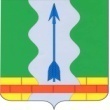 АДМИНИСТРАЦИЯ СЕМИЛУКСКОГОМУНИЦИПАЛЬНОГО РАЙОНАВОРОНЕЖСКОЙ ОБЛАСТИПОСТАНОВЛЕНИЕот 23.05.2019г.  № 574  г. СемилукиО внесении изменений в постановление администрации Семилукского муниципального района Воронежской области от 12.09.2014г. № 1670 «Об утверждении Порядка проведения антикоррупционной экспертизы нормативных правовых актов (проектов нормативных правовых актов) администрации Семилукского муниципального района»В связи со структурными и организационно-штатными изменениями администрация Семилукского муниципального района п о с т а н о в л я е т:1. Внести изменения в постановление администрации Семилукского муниципального района Воронежской области от 12.09.2014г. № 1670 «Об утверждении Порядка проведения антикоррупционной экспертизы нормативных правовых актов (проектов нормативных правовых актов) администрации Семилукского муниципального района», изложив приложение в новой редакции (прилагается).2. Настоящее постановление вступает в силу со дня его официального опубликования.3. Контроль за исполнением настоящего постановления возложить на руководителя аппарата администрации Семилукского муниципального района С.А. Скорнякова.Глава администрации Семилукского муниципального   района                                               Г.Ю. ШвырковПриложение   
к постановлению администрации Семилукского муниципального района
Воронежской областиот  12.09.2014г.  № 1670(в ред. от 23.05.2019г.  № 574)Порядок
проведения антикоррупционной экспертизы нормативных правовых актов (проектов нормативных правовых актов) администрации Семилукского муниципального районаОбщие   положения1.1. Порядок проведения антикоррупционной экспертизы нормативных правовых актов (проектов нормативных правовых актов) администрации Семилукского муниципального района (далее - Порядок) разработан в соответствии с Федеральным законом от 25.12.2008 №273 ФЗ «О противодействии коррупции», Федеральным законом от 17.07.2009 № 172 ФЗ «Об антикоррупционной экспертизе нормативных правовых актов  и проектов нормативных правовых актов», Постановлением Правительства Российской Федерации от 26.02.2010 №96 «Об антикоррупционной экспертизе нормативных правовых актов и проектов нормативных правовых актов» (далее - Постановление Правительства Российской  Федерации №96).1.2. Настоящий Порядок определяет процедуру проведения антикоррупционной экспертизы нормативных правовых актов и проектов нормативных правовых актов администрации Семилукского муниципального района.1.3. Антикоррупционная экспертиза нормативных правовых актов и проектов нормативных правовых актов администрации Семилукского муниципального района проводится главным специалистом отдела организационно-контрольной и кадровой работы администрации района, на которого возложена обязанность по проведению антикоррупционной экспертизы, согласно Методике проведения антикоррупционной экспертизы нормативных правовых актов и проектов нормативных правовых актов (далее - методика), установленной Постановлением Правительства Российской Федерации №96.1.4. Сроки проведения антикоррупционной экспертизы:нормативных правовых актов - в течение пяти рабочих дней со дня поступления акта на экспертизу;проектов нормативных правовых актов - в течение пяти рабочих дней со дня поступления проекта акта на экспертизу.1.5. По результатам антикоррупционной экспертизы нормативных правовых актов и проектов  нормативных  правовых актов администрации составляется заключение по форме согласно приложению к настоящему Порядку.1.6. Не проводится антикоррупционная экспертиза отмененных или признанных утратившими силу нормативных правовых актов, а также нормативных правовых актов, в отношении которых проводилась антикоррупционная экспертиза, если в дальнейшем в эти акты не вносились изменения.Порядок проведения антикоррупционной экспертизы нормативных правовых актов2.1. Антикоррупционная экспертиза действующих нормативных правовых актов осуществляется главным специалистом отдела организационно-контрольной и кадровой работы администрации района, на которого возложена обязанность по проведению антикоррупционной экспертизы, при проведении их правовой экспертизы.2.2. Выявленные в нормативном правовом акте коррупциогенные факторы отражаются в заключении, составляемом по результатам антикоррупционной экспертизы.2.3. В заключении отражаются следующие сведения:- дата и регистрационный номер заключения;- реквизиты правового акта (вид акта, дата, номер и наименование);- перечень выявленных коррупциогенных факторов с указанием их признаков;- предложения по устранению коррупциогенных факторов.2.4. Положения действующего нормативного правового акта, содержащие коррупциогенные факторы, выявленные при проведении антикоррупционной экспертизы, устраняются посредством внесения изменений в нормативный правовой акт.III. Порядок проведения антикоррупционной экспертизыпроектов нормативных правовых актов3.1. Антикоррупционная экспертиза проектов нормативных правовых актов осуществляется главным специалистом отдела организационно-контрольной и кадровой работы администрации района, на которого возложена обязанность по проведению антикоррупционной экспертизы, при проведении их правовой экспертизы.3.2. В случае выявления в проекте нормативного правового акта коррупциогенных факторов составляется заключение, в котором указываются:- дата и регистрационный номер заключения;- реквизиты проекта нормативного правового акта (вид и наименование проекта нормативного правового акта);- перечень выявленных коррупциогенных факторов;- предложения по устранению коррупциогенных факторов.3.3. Проекты нормативных правовых актов, содержащие коррупциогенные факторы, подлежат доработке структурными подразделениями администрации, являющимися их разработчиками.После устранения выявленных коррупциогенных факторов проекты нормативных правовых актов направляются главному специалисту отдела организационно-контрольной и кадровой работы администрации района для проведения повторной антикоррупционной экспертизы.3.4. Проекты нормативных правовых актов, в которых коррупциогенные факторы не выявлены либо выявленные факторы устранены, подлежат согласованию.Приложение 
к Порядку проведения антикоррупционной экспертизы нормативных правовых актов (проектов нормативных правовых актов) администрации Семилукского муниципального района ФормаЗАКЛЮЧЕНИЕпо результатам проведения антикоррупционной экспертизы«____» _____________ 20__ г.                                                      № __________ В соответствии с частью 4 статьи 3 Федерального закона от 17 июля 2009 года №172-ФЗ «Об антикоррупционной экспертизе нормативных правовых актов и проектов нормативных правовых актов», статьей 6 Федерального  закона от 25 декабря 2008 года №273-ФЗ «О противодействии коррупции» и постановления администрации Семилукского муниципального района от 12.09.2014г. № 1670 «Об утверждении Порядка проведения антикоррупционной экспертизы нормативных правовых актов (проектов нормативных правовых актов)» администрацией Семилукского муниципального района проведена антикоррупционная экспертиза__________________________________________________________________(вид, дата, номер и наименование нормативного правового акта(проекта нормативного правового акта))Вариант 1:В представленном__________________________________________________________________(наименование нормативного правового акта (проекта нормативного правового акта))коррупциогенные факторы не выявлены.Вариант 2:В представленном__________________________________________________________________(наименование нормативного правового акта (проекта нормативного правового акта)выявлены коррупциогенные факторы <*>.В целях устранения выявленных коррупциогенных факторов предлагается__________________________________________________________________(указывается способ устранения коррупциогенных факторов: исключение из текста документа, изложение его в другой редакции, внесение иных изменений в текст рассматриваемого документа или иной способ устранения коррупциогенных факторов)__________________________      __________        ______________________  (наименование должности)              (подпись)                            (ФИО)